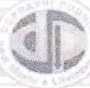 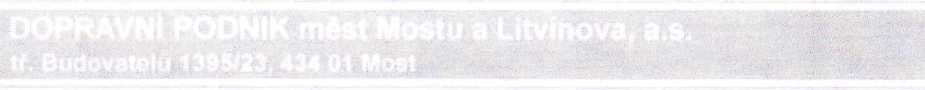 OBJEDNÁVKA č.: OK 0 1 . 221-00376/20Datum: 03,06.2020Objednatel:DOPRAVNÍ PODNIK měst Mostu a Litvínova,a. s .Dodavatel:EGERIA, spol , s r,o.Horní 1071357 35 ChodovIČ: 49194445	DIČ: CZ49194445Požadavkové listy:Doprava:Termín dodání:0606/20 dodavatel 04.06.2020Celkem (CZK):571,200.00Děkujeme•'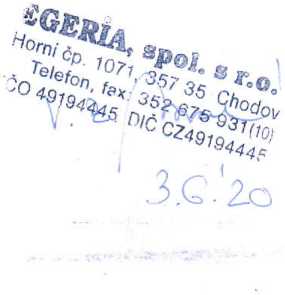 Faktura musí obsahovat číslo objednávky, v opačném případě nebude faktura zaplacena.F-C/ĎPMI.-PPS“2ijtř. Budovatelů 1395/23tř. Budovatelů 1395/23434 01 MostIČ: 62242504DIČ: CZ62242504Číslo účtu:1406491/0100Vystavil:Telefon:E-mail:Fax :Kat. čísloNázevMnožstvíMJCena/MJ1Nafta MHD Litvínov8900.00119.042Nafta MHD Most18900.00119.043Nafta sanity Most1000.00119.044Nafta sanity Litvínov1000.00119.045Nafta ostatní vozidla Most100.00119.046Nafta ostatní vozidla Litvínov100.00119.04